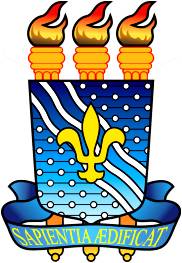 UNIVERSIDADE FEDERAL DA PARAÍBA – UFPBCENTRO DE CIÊNCIAS HUMANAS, SOCIAIS E AGRÁRIAS - CCHSACAMPUS III - BANANEIRASANEXO - I(Edital nº 07/2017-CCHSA)FICHA DE INSCRIÇÃODADOS DO PROPONENTEDADOS DO PROPONENTEBananeiras – PB, ________, de __________________________, de 2017_______________________________________Assinatura do ProponenteNOME:NOME:NOME:NOME:NOME:ENDEREÇO:ENDEREÇO:ENDEREÇO:ENDEREÇO:ENDEREÇO:DEPARTAMENTO:DEPARTAMENTO:SIAPE:SIAPE:SIAPE:TELEFONE:TELEFONE:CPF:CPF:CPF:E-MAIL:E-MAIL:E-MAIL:E-MAIL:E-MAIL:ORIGEM DO TRABALHO:  (    ) Ensino(    ) Ensino(    ) Pesquisa(    ) ExtensãoTÍTULO DO TRABALHOAUTOR PRINCIPALCO-AUTORES (até quatro, na ordem em que aparecerão na publicação) CO-AUTORES (até quatro, na ordem em que aparecerão na publicação) CO-AUTORES (até quatro, na ordem em que aparecerão na publicação) CO-AUTORES (até quatro, na ordem em que aparecerão na publicação) AFILIAÇÕES DOS CO-AUTORES: (Departamento, Instituição e e-mail, na ordem acima)AFILIAÇÕES DOS CO-AUTORES: (Departamento, Instituição e e-mail, na ordem acima)AFILIAÇÕES DOS CO-AUTORES: (Departamento, Instituição e e-mail, na ordem acima)AFILIAÇÕES DOS CO-AUTORES: (Departamento, Instituição e e-mail, na ordem acima)LINHA EDITORIALExemplo: Trabalho de pesquisa resultante de projetos de iniciação científica.RESUMO DO TRABALHO(10 a 15 linhas)PALAVRAS-CHAVE(3 a 5 palavras)